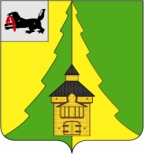 АДМИНИСТРАЦИЯ  НИЖНЕИЛИМСКОГО  МУНИЦИПАЛЬНОГО  РАЙОНАМесто проведения: 
г. Железногорск-Илимский
здание администрации района, 
(зал заседаний, 2 этаж)
24 августа 2021 года
время: 10.00 час.Заседание Совета по вопросам межнациональных и межконфессиональных отношений при мэре Нижнеилимского муниципального районана тему: «О профилактике негативных тенденций в межнациональных отношениях, недопущении проявлений межнациональных конфликтов, нахождения нелегальных мигрантов на территории Нижнеилимского района» ПОВЕСТКА:Открытие заседанияРоманов Максим Сергеевич – мэр Нижнеилимского муниципального района – председатель Совета по межнациональным и межконфессиональным отношениям;Пирогова Татьяна Константиновна – заместитель мэра района по социальной политике – заместитель председателя Совета по межнациональным и межконфессиональным отношениям при мэре района;2. Об основных показателях по миграционной ситуации в Нижнеилимском районе.  Докладчик: Гусенко Наталья Алексеевна – начальник отделения по вопросам миграции ОМВД России по Нижнеилимскому району (по согласованию).3. О повышении эффективности мониторинга политических, социально-экономических и иных процессов в Нижнеилимском районе, оказывающих влияние на ситуацию в сфере противодействия терроризму и экстремизму.Докладчик: Кузнецов Александр Александрович – начальник ОМВД России по Нижнеилимскому району (по согласованию).4. О мерах по противодействию терроризму и экстремизму, профилактике террористических угроз на каналах миграции из среднеазиатских республик в Нижнеилимский район.   О повышении эффективности межведомственного взаимодействия в рассматриваемой сфере.Докладчик: Кузнецов Александр Александрович – начальник ОМВД России по Нижнеилимскому району (по согласованию).5. О корректировке планов мероприятий по обеспечению безопасности населения Нижнеилимского района при возникновении террористических угроз.Докладчик: Романов Максим Сергеевич - мэр Нижнеилимского муниципального района – председатель Совета по межнациональным и межконфессиональным отношениям6. Разное Заместитель мэра района
по социальной политике                                                  Т.К.ПироговаА.Г.Чеснокова,
8 (395 66) 32306